Цель деятельности отделения:оказание гражданам пожилого возраста, сохранившим (полностью или частично) способность к самообслуживанию и передвижению, комплекса социальных услуг в форме полустационарного социального обслуживанияНаправления  деятельности:- Оказание консультативных,  социально-бытовых,   педагогических, психологических и некоторых других социальных услуг;- Организация досуга: проведение культурно-массовых и спортивно-оздоровительных мероприятий;- кружковая и клубная деятельность по интересам, в том числе по месту жительства граждан;- Изготовление и художественное оформление сувенирной продукции. 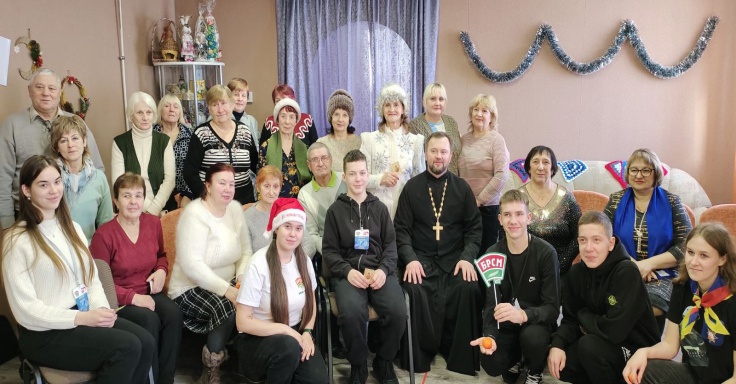 КРУЖКИКЛУБЫ«Школа безопасности»обучение навыкам безопасного поведения в быту и общественных местах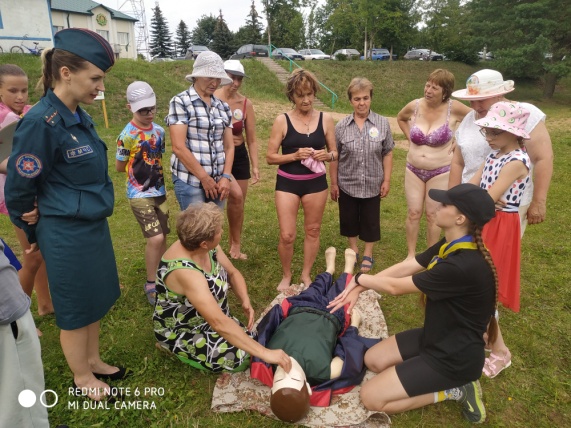 «Мы вместе» выездной по районуИнформационно-консультативная помощь, организация общения, обучения и досуга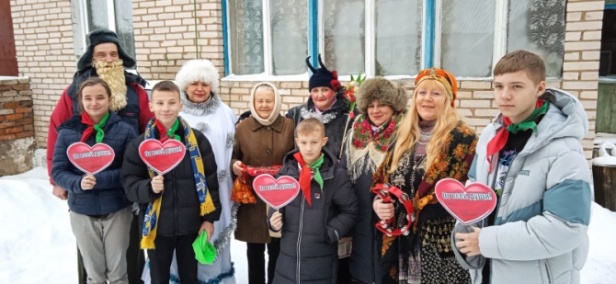 «Зеленая планета»объединение людей, неравнодушных к проблемам экологии, возможность проявить свои знания, поделиться опытом«Литературная гостиная»активизация творческого потенциала,  приобщение к литературному творчеству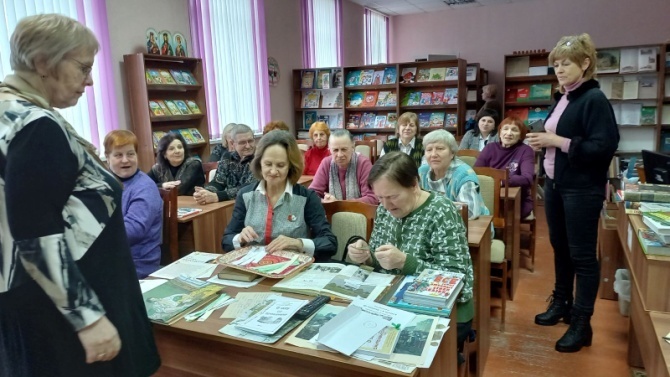 «Родник здоровья»физкультурно-оздоровительная деятельности, сохранение стиля жизни, адаптация к меняющемуся  миру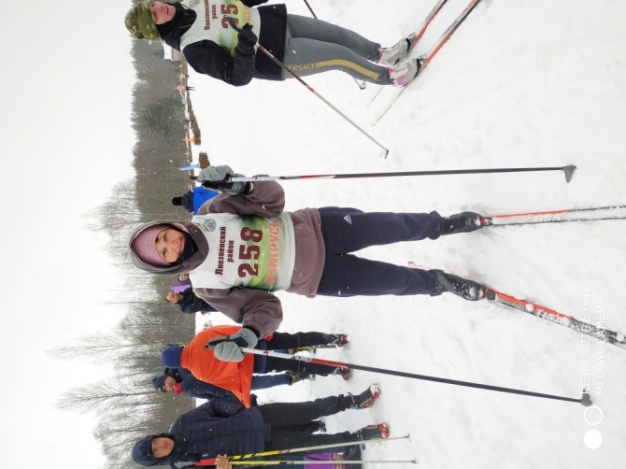 Call-центр работает с 10.00 до 12.00 в рабочие дни контактный телефон: 8 (02138) 5 04 63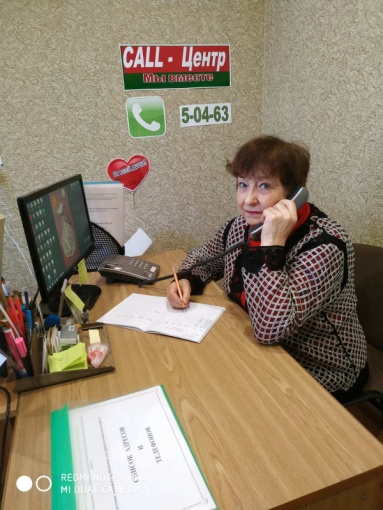 Приглашаем для активного и полезного проведения досуга!Будем рады каждому!Ждем Вас!Отделение расположено по адресу: г.п.Лиозно, ул.Ленина,85Режим работы:Понедельник - пятница с 8.00 до 13.00, с 14.00 до 17.00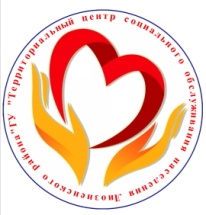 Управление по труду, занятости и социальной защите Лиозненского районного исполнительного комитетаГосударственное учреждение «Территориальный центр социального обслуживания населения Лиозненского района»Отделение дневного пребывания для граждан пожилого возраста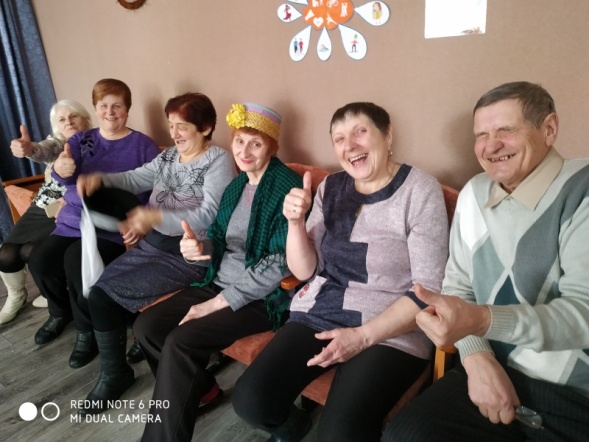 Лиозно, 2023   «Волшебный мир рукоделия»  занятия   декоративно-прикладным творчеством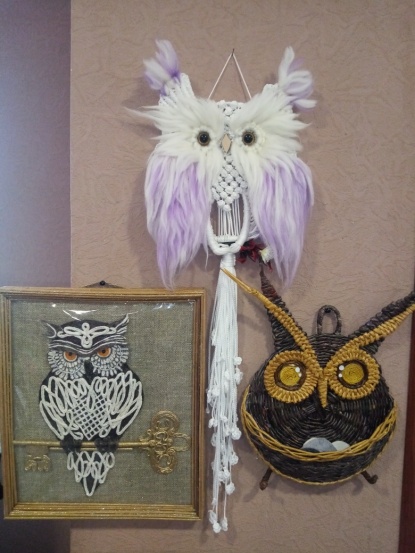 «В контакте» обучение навыкам работы на персональном компьютере в операционной системе Windows, в сети Интернет и др. освоение мобильных устройств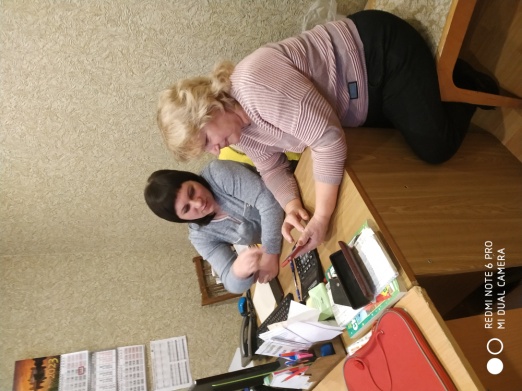 